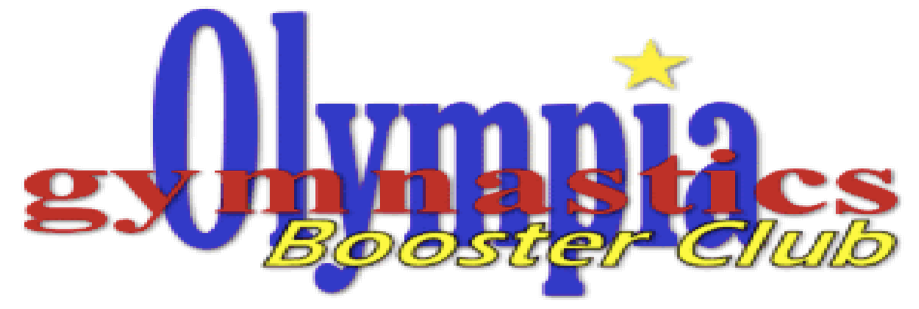 2015- 2016 E xplanati on of U s e of D ues & Fundrais i ng	Your Olympia Gymnastics Booster Club (OGBC) Board would like to highlight some of the expenses of the competitive gymnastics team program we support and cover.We believe this list helps explain why successful fundraising, getting donors and sponsors, and working to make the Athlete Warrior Challenge as successful as possible is to our collective benefit.Monies from our general fund are used for:USAG membership dues (obtain USAG number for each gymnast and magazine subscription);Gymnastics meet entry fees for EACH LEVEL, PER MEET;Gymnastics meet entry fees for each gymnast;Gymnastics clinic/camp entry fees for each gymnast;Jr Team-Level 2 required gymnastics apparel;OGA coaches travel costs for meets, clinics, and camps;OGA coaches meal expenses while supporting meets, clinics, and camps;Gymnasts travel expenses for those athletes who make it to Nationals;Upfront costs of planning and arranging for AWC, other meets, and camps;Social functions for the team including the end of the year banquet;Gymnasts Banners to highlight their accomplishments for the competitive season;Education seminars for coaches (to help improve training techniques for our gymnasts skills);Administrative costs of managing OBGC itself (very minimal);Any other expense that the Board feels is in line with our mission and is supportive of our gymnasts’ goals and aspirations.Every attempt is made to keep expenses to a minimum, while at the same time create a safe and competitive environment for our gymnasts to grow and be successful.08/15